2082 discuter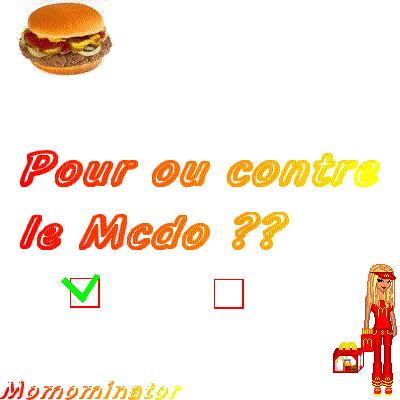 tu aimes les escargots ?ah non, c’est dégueulasse !moi, j’aime bien, c’est très bonah non, ce n’est pas bon ; quelle horreur !qu’est-ce que tu penses de cette chemise ?elle est magnifique !oui, elle est élégante, jolie et très chouettemais ce pull il n’est pas beau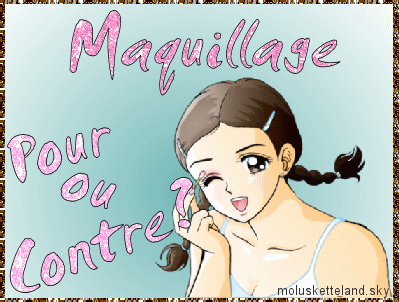 non, il est vraiment mocheje n’aime pas la couleurnon et il est démodéqu’est-ce que tu penses de la peine de mort ? c’est affreux, ce n’est pas justemoi, je trouve que c’est très bienah non, tu as tort, c’est terriblenon, j’ai raison, c’est très utileje ne suis pas d’accord avec toipourquoi ?parce que c’est idiot de tuer des gensmais on tue des criminels dangereuxmais personne ne mérite la mort, même pas un criminel dangereuxsi, parfois ça sert à mon avistu te trompes, ce n’est pas une bonne solution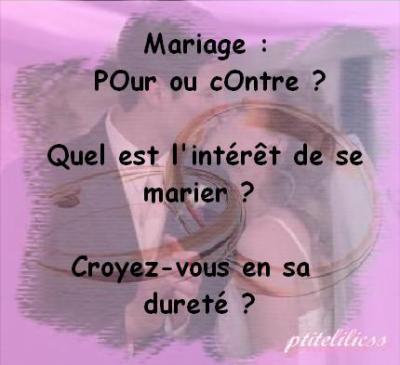 qu’est-ce que tu penses de la chasse aux loups ? c’est très bien, je suis pourah bon ? moi je suis contrepourquoiça ne sert à rien de tuer les loupsmais ils tuent les moutons, ce n’est pas bienet alors, c’est la nature, c’est horrible de tuer ces pauvres loupstu as tort, il faut aider la nature parfoisnon, je ne pense pas, ce n’est pas une bonne idéele prix d’une coupe de cheveux dépend de ton sexecomment ça ?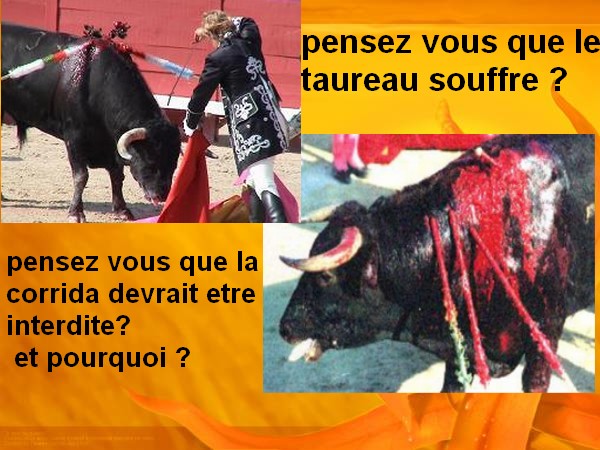 eh ben, une fille paie plus cher qu’un garçonah oui ? c’est injuste ça !oui, je suis d’accord avec toi, ce n’est pas normalil faut payer le même prix, garçon comme filleabsolument ! c’est sûr !c’est vraiment incroyabletout à fait, c’est discrimination